«Здесь несчастье – лживый сон;  Счастье - пробужденье».
(В.А. Жуковский и его баллада «Светлана»)Урок литературы в 9-м классе.Цель урока :- обучающие: познакомить учащихся с балладой, подчеркнуть национальный колорит   произведения;-развивающие: вести работу над выразительным чтением, над развитием устной речи и обогащением словарного запаса; определить тип баллады “Светлана” и ее художественное своеобразие.-воспитательные:  воспитывать уважение к традициям своего народа.Методы обучения: Объяснительно -  иллюстративный.Формы работы:	 индивидуальная, групповая, фронтальная, самостоятельная. Тип урока: изучение и первичное закрепление новых знаний.Техническое оборудование:  компьютер, проектор, интерактивная доска.Ход урока.Организационный момент.Эпиграфы:Его стихов пленительную сладостьПройдет веков завистливую даль.(А.С. Пушкин)Не знаешь, как назвать его – переводчиком или оригинальным поэтом... Переводя, он оставил переводами початки всему оригинальному, внес новые формы и размеры, которые стали употреблять все другие наши поэты.                        (Н.В.Гоголь)Актуализация знаний.		Фронтальная беседа о личности поэта .Что такое баллада?На какие группы делятся баллады? Приведите примеры названий ранее изученных баллад. В чём состоит отличие народной баллады от литературной?История написания баллады .     - Рассказ подготовленного ученика.     - Определение значения имени «Светлана» - индивидуальное домашнее задание.     4. Тестовые задания  на усвоение услышанного.  Задание в группах. Применение ЭОР  «Анализ    баллады В.А. Жуковского «Светлана» (базовое изучение )   http://fcior.edu.ru/card/28395/analiz-ballady-v-a-zhukovskogo-svetlana-bazovoe-izuchenie.html1-я группа.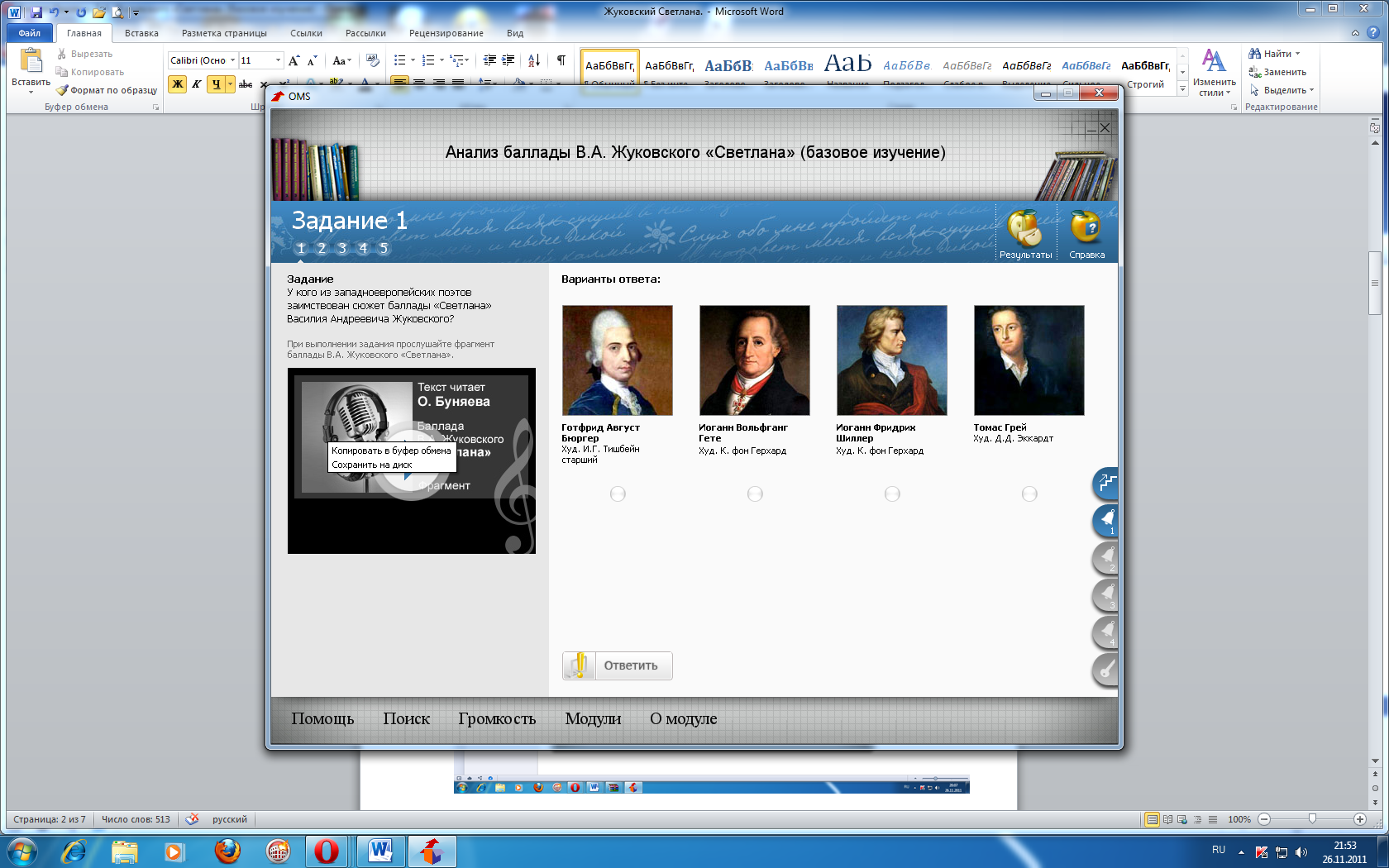 2-я группа.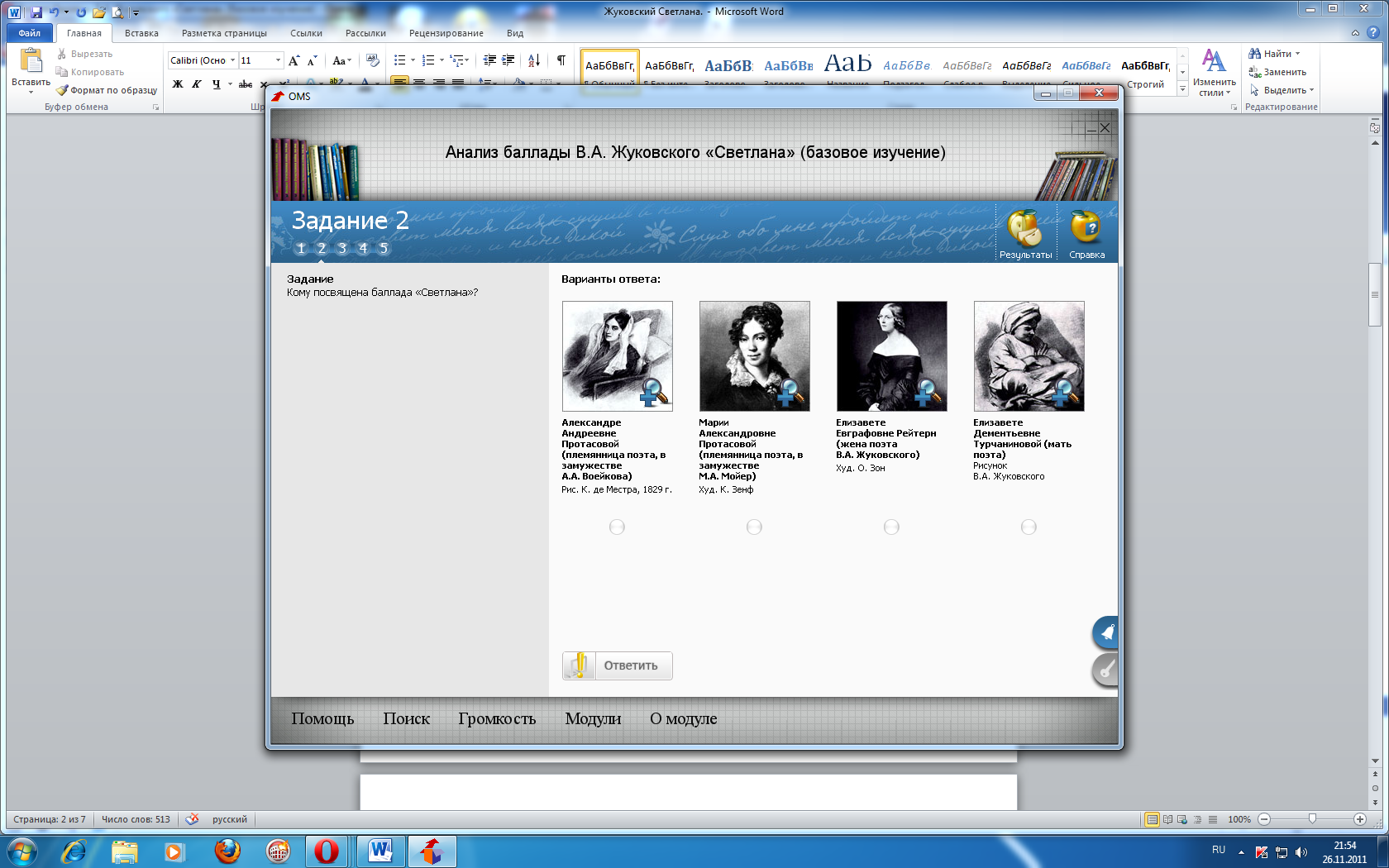 4 .Слово учителя.  У русского народа существовал такой обычай  как гадание в Святочную неделю, т. е неделю после Рождества, отмечаемого 7 января, и в Крещенье /19 января/.Святки - волшебное время. А какого волшебства могут ждать девушки? Разумеется, все мечтают о счастливом замужестве и любви. Ну конечно, кому же не интересно заранее узнать о том, какой она будет эта любовь?  Сообщения учащихся. Народные гадания ( индивидуальное задание).5.Прослушивание баллады.  Аудиозапись  в учебном модуле ЭОР.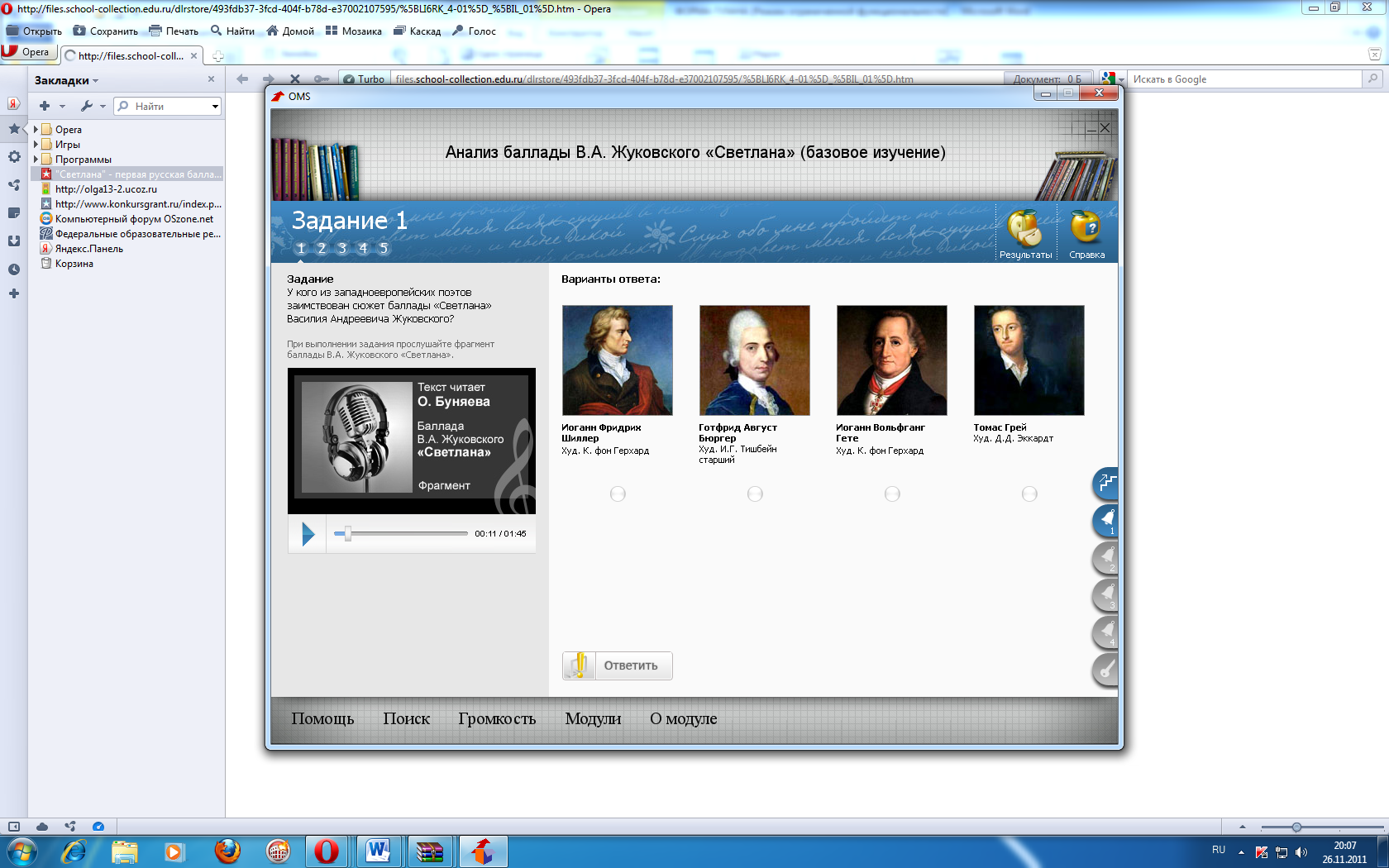 6. Анализ баллады «Светлана» :- Докажите, что перед вами баллада.Давайте сначала вспомним, что это за жанр “баллада” (Запись на доске. Баллада – хоровое пение в средневековой западной поэзии, позднее – небольшое сюжетное стихотворение, в основе которого чаще всего лежит какой-то необычайный случай; многие баллады связаны с историческими событиями или преданиями, с фантастическими, таинственными происшествиями).- Жанровые особенности баллады. (Баллада имеет сюжет).- Какие события происходят в балладе? - Важную роль в раскрытии идеи играет диалог.Найдите диалог героини и ее подруг во время гадания. Что мы узнаем из ответа Светланы?-  В балладе всегда остается загадка, тайна.Вывод: “Светлана” - это баллада.7.Работа  над репродукцией. Учебный модуль ЭОР, задание 5.Перед вами репродукция картины  русского художника  А.Новоскольцева “ Светлана”. Такой она представилась художнику после прочтения баллады.  Учащимся предлагается примерный план рассказа по картине:       1. Какой теме посвящена картина ?       2. Что изображено на картине?       3. Описание портрета Светланы:  лицо (глаза, волосы, выражение лица), одежда,      поза, руки.       4. Детали картины, пространство вокруг Светланы.       5. Цветовая гамма.       6. Черты характера, выделенные художником в героине.       7. Близость образа Светланы образам героинь других литературных произведений.       8. С каким фрагментом баллады можно соотнести эпизод, изображенный на картине?       9. Общее впечатление от картины.       10. Светлана как национальный тип русской девушки.- Как вы думаете, почему Светлана обращается именно к этому гаданию? Свой ответ подтвердите примером из текста: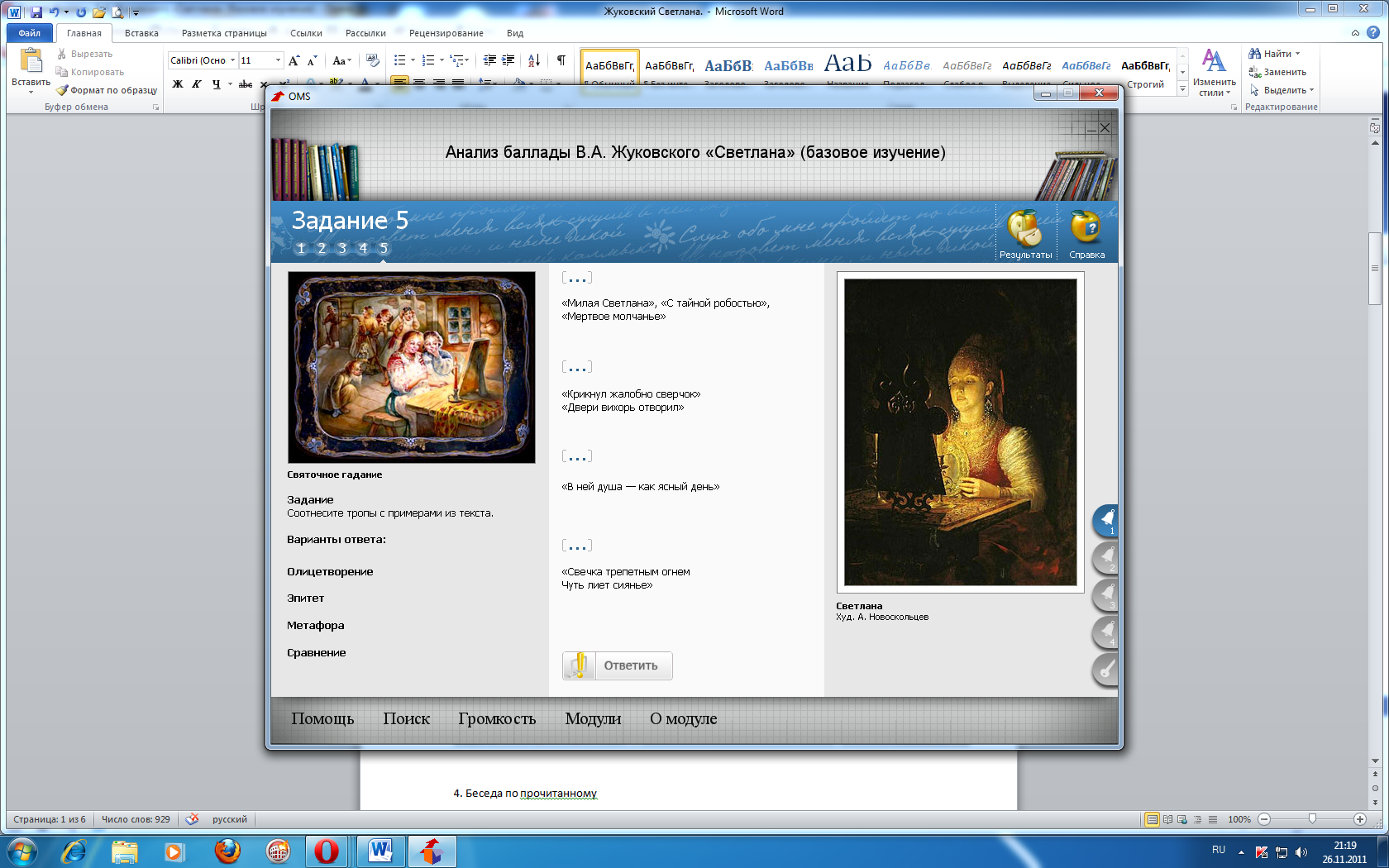 8. Разберемся в прочитанном. Самостоятельная работа.1)      Давайте посмотрим, усвоили ли вы сюжет баллады?Расположите события по порядку. Работа в группах.1-я группа.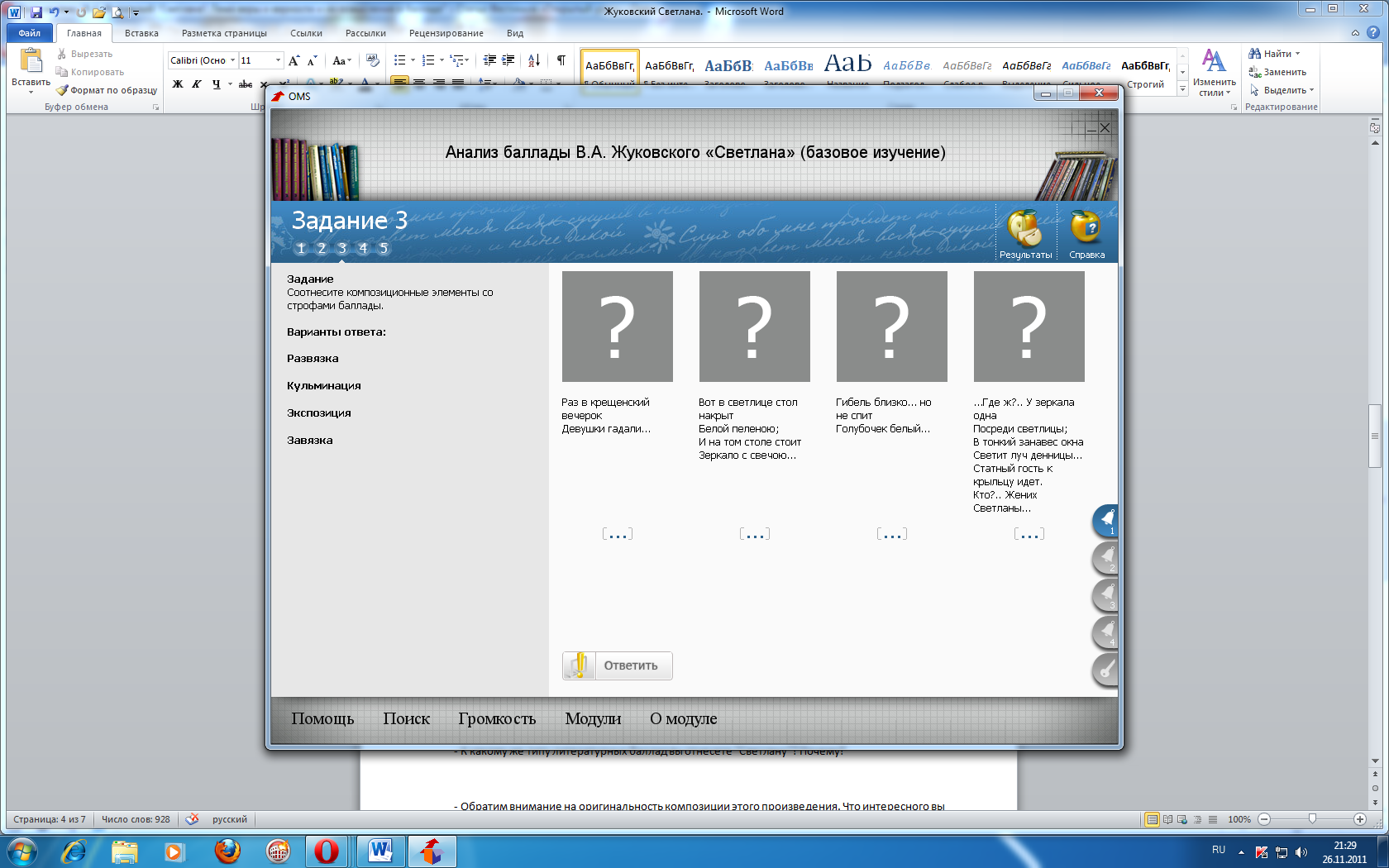 2 –я группа.Задание: расположите названия событий в балладе "Светлана" в правильном порядке.См. ЭОР   http://school-collection.edu.ru/catalog/rubr/e9da2b94-30de-4757-a152-119d54ba14ad/116372/?interface=pupil&class=48&subject=109. Работа над выразительными средствами. Баллада отличается богатством выразительных средств и художественных приемов. (Эпитеты, инверсия, повторы, риторические вопросы и восклицания и т.д.)Работа с модулем ЭОР. Задание 5.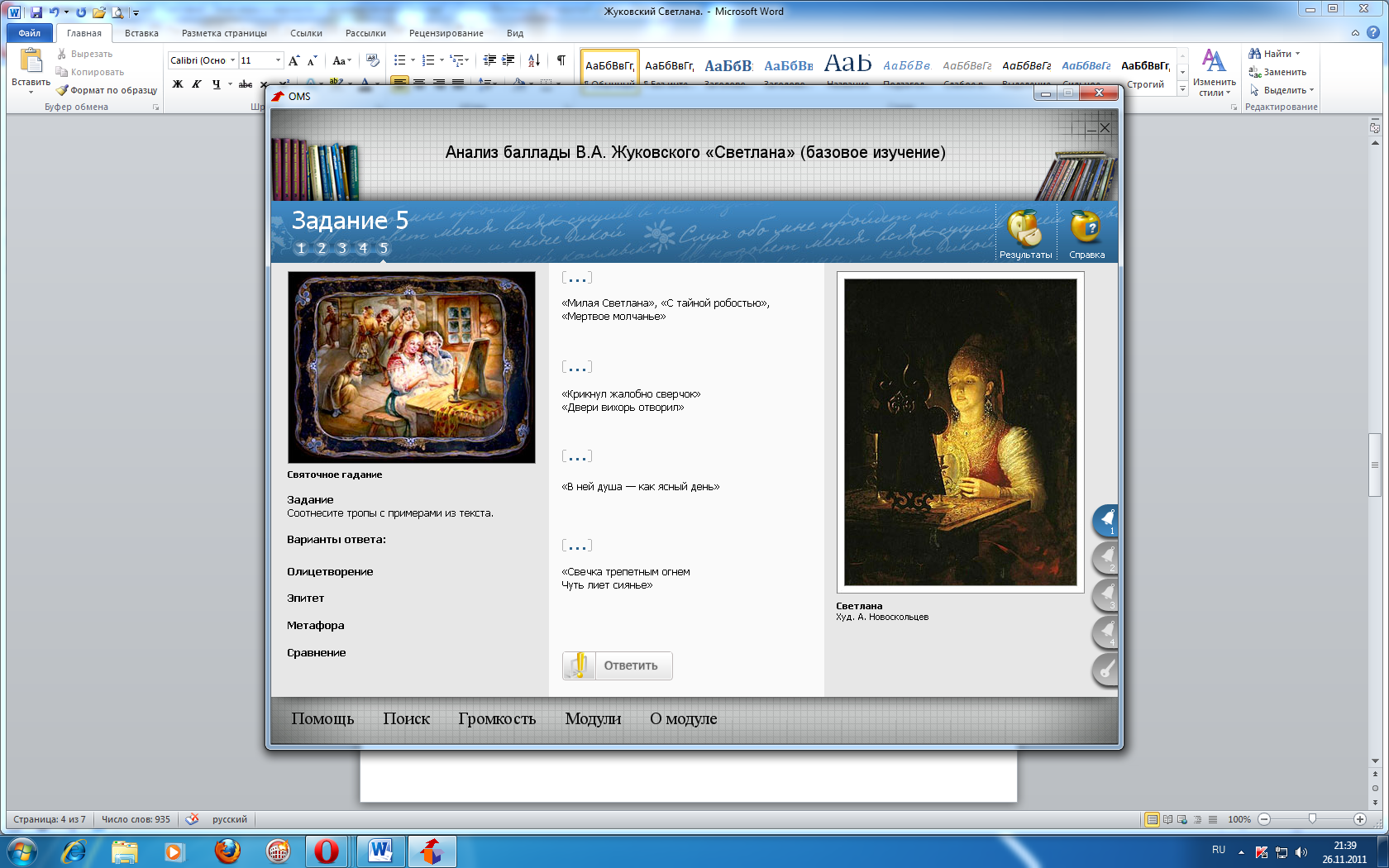 10. Слово учителя.“Светлана” - одно из первых русских произведений, где “русский дух, где Русью пахнет”. К какому же типу литературных баллад вы отнесете “Светлану”? Почему?Работа с модулем ЭОР. Задание 4.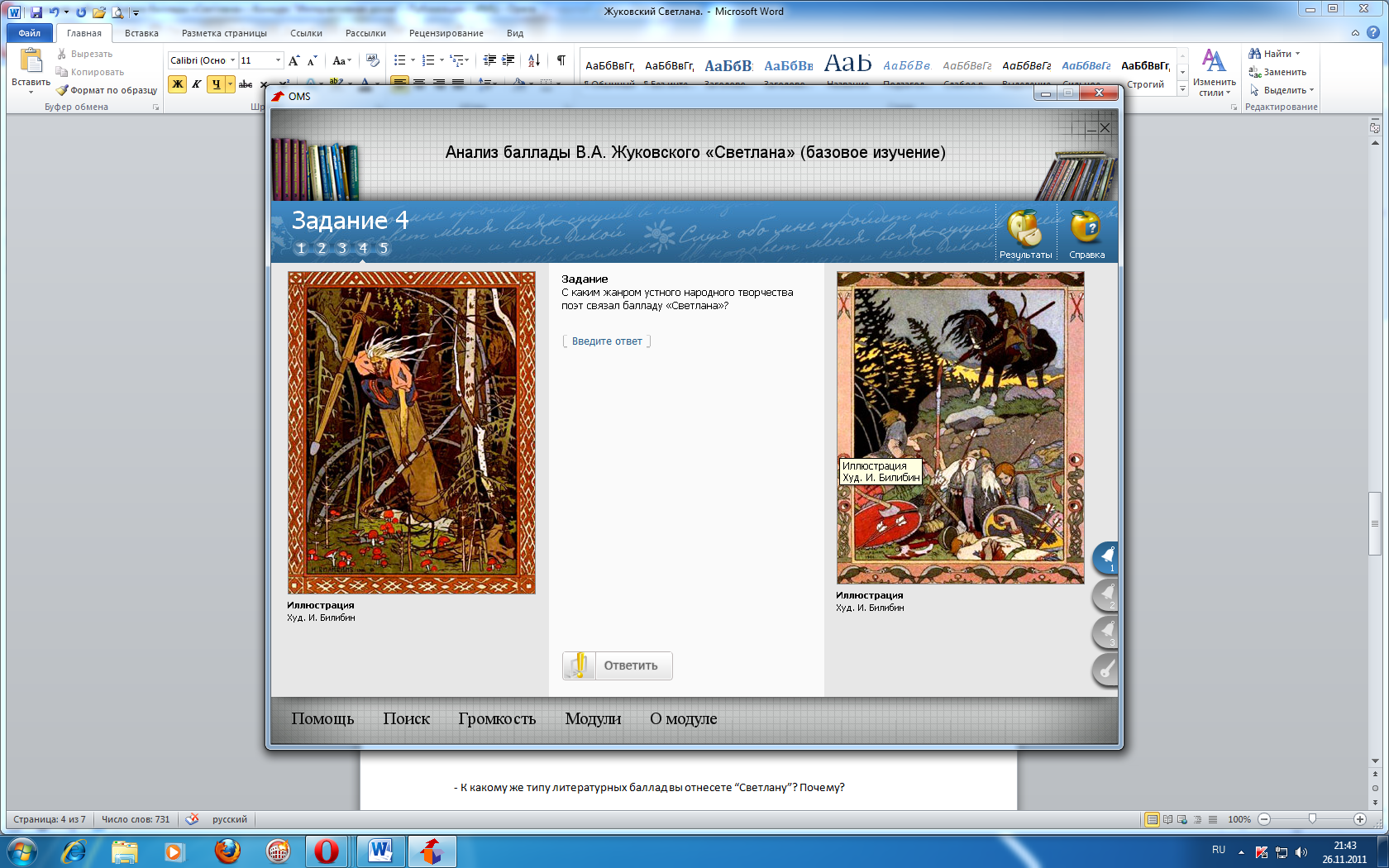 11. Домашнее задание: Выучить наизусть отрывок  баллады.Муниципальное бюджетное общеобразовательное учреждениесредняя общеобразовательная школа №1города Никольска Пензенской области.Урок литературы в 9-м классе.«Здесь несчастье – лживый сон;  Счастье - пробужденье».(В.А. Жуковский и его баллада «Светлана»). Урок с применением ЭОР.Разработала: Суматохина Ирина Валерьевна.2011 год.